SALMON RIVER JOINT SCHOOL DISTRICT #243Salmon River Jr-Sr High SchoolStandard Student Residency QuestionnaireThis questionnaire is intended to address the McKinney-Vento Act.  Your responses will help the administrator determine residency status for enrollment of this student and whether or not additional support and services may be available to the student.1.  Presently, where is the student staying at nighttime? Check one boxThe student lives with: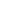 	1 parent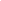 	2 parents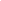 	1 parent & another adult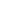 	a relative, friend(s) or other adult(s)	alone with no adults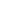 	an adult that is not the parent or the legal guardian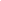 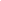 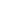 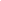 School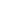 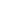 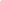 Name of Student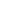 		Male		FemaleBirth Date	   /	     /       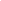 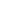 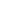 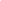 AgeSocial Security #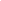 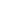  (if applicable)Name of Parent(s) Legal Guardian(s)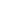 Address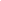 Zip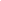 Phone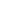 Signature of Parent/Legal Guardian							          Date ________________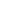 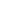 If the parent/guardian has checked Section B above, completion of form is not required.  For any choices in Section A, this form must be immediately routed to appropriate personnel.  The original form must be kept separately from the Student Permanent Record for audit purposes during the year.The name and phone number of a school contact person who may know of the family’s situation:						            Date Distributed: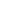 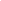 Section ASection B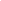      in a shelter, transitional housing, or awaiting foster care     with more than one family in a house or an apartment due to loss of housing or economic hardship 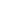      In a temporary trailer, campground, car, or park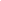      In a hotel or motel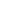 CONTINUE: If you checked a box in Section A, complete #2 and the remainder of this form.       Choices in Section A do not apply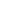 STOP: If you checked this section, you do not need to complete the remainder of this form. Submit to school personnel. Thank you. 